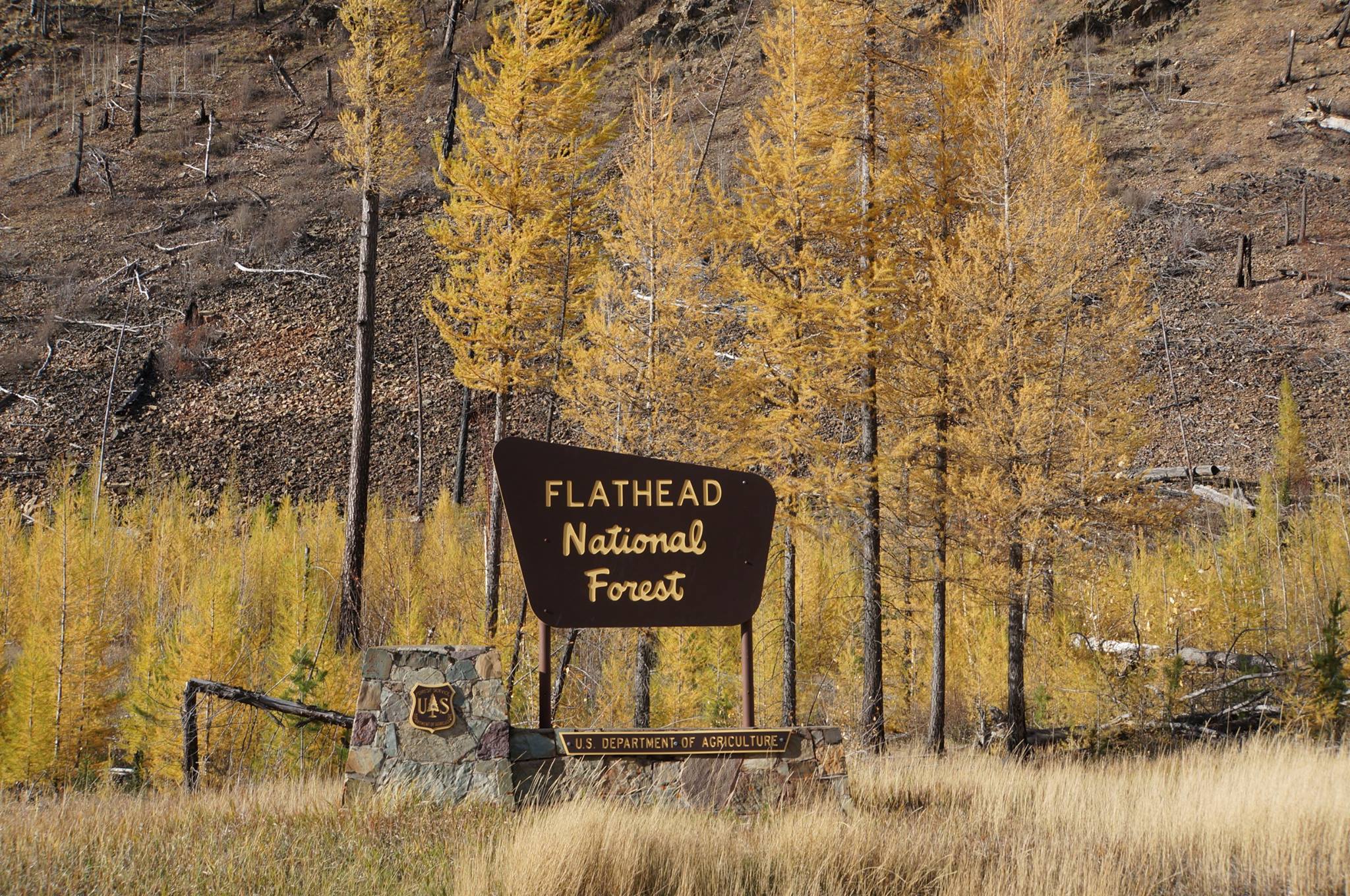 Outreach NoticeStudent Trainee Forester (Silviculture)-GS-0499-3/4/5Flathead National ForestTally Lake Ranger District, Kalispell, MTReply by: September 28, 2022The Position:The incumbent serves as an intern-forester in the silviculture program and is responsible for development and implementation of silvicultural prescriptions and stand diagnoses in support of the district program of work. This position will have conversion potential to the GS-09 level as a 0460 series Forester. The Flathead National Forest currently has an active vegetation management program in timber sales, fuels reduction projects, reforestation, young stand tending, and salvage sales. This position is part of a forest-wide program; with primary responsibilities on the Tally Lake ranger district but depending on overall program priorities work may be forest-wide. The incumbent is responsible for providing support, technical and administrative tasks in support of the timber sale program.  Specific duties include: Coordinates with resource specialists throughout planning and implementation to ensure that vegetation management activities are in alignment with land management plan objectives. Determination of treatment needs to meet land management objectives.  Collects, compiles, and analyzes field data and completes environmental assessment reports and environmental impact statements. Contact and Outreach Response:If you are interested in this position, please respond as soon as possible through the USFS Outreach Database: https://fsoutreach.gdcii.com/Outreach. Click on the outreach notice and find the “Response” button at the lower right side. Or, for further information or to discuss please contact:Apply by September 28, 2022 Applications are only accepted through www.usajobs.gov Sept. 19-28, 2022. Review the job announcement carefully for deadlines and required information to include in your application. Employment start date will vary depending on applicant school schedule. This will be updated with the vacancy number as soon as it is available. About the Forest:The Flathead includes 2,300,000 acres in the Northern Continental Divide Ecosystem. The spectacular glacial mountains feature majestic peaks, lush forests, snowfields, lakes and alpine. Waters of the Forest flow from numerous mountain streams into the Swan, Stillwater, and 3-forks of the Flathead River downstream into Flathead Lake, largest freshwater lake west of the Great Lakes. World-class wild lands include the Bob Marshall Wilderness Complex, three nationally designated Wild & Scenic Rivers, and the adjacent Glacier National Park. As stewards of portions of both the BMWC and Northern Continental Divide Ecosystem, the Forest has a responsibility to provide educational opportunities to help sustain this incredible landscape for future generations. The Bob Marshall, Great Bear, and Mission Wilderness areas – are part of BMWC, the largest contiguous Wilderness in the lower 48 and includes wild segments of Wild and Scenic Rivers. This area is habitat for grizzly bear, wolves, and large elk herds. Craggy peaks along the Continental Divide and vastness make this a remote and challenging Wilderness. Turn of the century Forest Service heritage is represented in the Wilderness Historic District. Trails – Alpine Lakes nestled in steep, dense forest, with miles of hiking trails. Backcountry – Less developed trails along North Fork, Swan Front and Hungry Horse Reservoir offer spectacular scenery & views, and a sense of remoteness. Downhill Skiing – Whitefish Mountain and Blacktail Mountain ski areas are winter wonderlands offering spectacular views of Glacier Park. Swan Mosaic – Grizzly Bear travel corridors link the bear populations in the Mission and Swan Ranges. Scenic vistas of these ranges are seen from the Swan Highway, a major travel corridor between Glacier and Yellowstone National Parks and part of the Northern Continental Divide Scenic Loop. About the Community:Columbia Falls, Big Fork, Kalispell, and Whitefish are all communities that are within commutable distance to the duty stations in Bigfork, Kalispell and Hungry Horse, MT                                                          EDUCATIONPublic Schools:  	Elementary – 32	High schools - 5 	 Flathead Valley Community College	            Private schools:  elementary - 16        DAY CARE- 9 day care centersMEDICAL FACILITIES- 2 hospitals and 8 nursing homes, several retirement and assisted living facilities.CHURCHES- Many churches, both denominational and non-denominationalCOMMUNITY / AREA AMENITIESPublic Libraries – 6		Health Clubs - 8	Commercial Airlines - 4 (Delta, United, Alaska/Horizon, Allegiant service to Glacier Park International Airport)Amtrak (service to Whitefish and West Glacier)	                                     Live Theater - 2 summer playhousesMovie theaters/complexes - 4State, County, City Parks, Sports Park     	Ski Areas (alpine) - 2	Symphonies/Orchestras - 1Museums - 8	Golf Courses - 12Glacier National Park and Flathead Lake.For more information visit www.kalispellchamber.com; www.columbiafallschamber.org; www.whitefishchamber.org or call the Flathead Visitors/Convention Center at 1-800-543-3105.USDA Nondiscrimination Policy, June 2, 2015In accordance with Federal civil rights law and U.S. Department of Agriculture (USDA) civil rights regulations and policies, the USDA, its Agencies, offices, and employees, and institutions participating in or administering USDA programs are prohibited from discriminating based on race, color, national origin, religion, sex, gender identity (including gender expression), sexual orientation, disability, age, marital status, family/parental status, income derived from a public assistance program, political beliefs, or reprisal or retaliation for prior civil rights activity, in any program or activity conducted or funded by USDA (not all bases apply to all programs). Remedies and complaint filing deadlines vary by program or incident.Persons with disabilities who require alternative means of communication for program information (e.g., Braille, large print, audiotape, American Sign Language, etc.) should contact the responsible Agency or USDA’s TARGET Center at (202) 720-2600 (voice and TTY) or contact USDA through the Federal Relay Service at (800) 877-8339. Additionally, program information may be made available in languages other than English.To file a program discrimination complaint, complete the USDA Program Discrimination Complaint Form, AD-3027, found online at http://www.ascr.usda.gov/complaint_filing_cust.html and at any USDA office or write a letter addressed to USDA and provide in the letter all of the information requested in the form. To request a copy of the complaint form, call (866) 632-9992. Submit your completed form or letter to USDA by: (1) mail: U.S. Department of Agriculture, Office of the Assistant Secretary for Civil Rights, 1400 Independence Avenue, SW, Washington, D.C. 20250-9410; (2) fax: (202) 690-7442; or (3) email: program.intake@usda.gov (link sends e-mail).  USDA is an equal opportunity provider, employer and lender.Andy Reed, District SilviculturistTally Lake RDAndrew.M.Reed@usda.gov406-250-5590